Rita Bogner			 Spinnbahn 1e			90537 Feucht		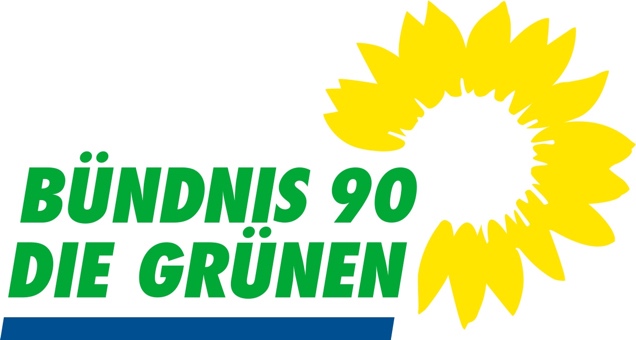 09.12.19	  An die Marktgemeinde FeuchtHauptstr. 3390537 FeuchtAntrag Hiermit stelle ich als Marktgemeinderätin für die Fraktion Bündnis 90 / Die Grünen folgenden AntragDer TOP 1.2 Erwerb des Grundstückes Fl. Nr. 206 Gemarkung Feucht wird in öffentlicher Sitzung des Marktgemeinderates am 12.12. behandelt da für die Sitzungen des Gemeinderats generell der Grundsatz der Öffentlichkeit (Art. 52 Abs. 2 GO) gilt. Begründung: Der Erwerb des Wäldchens am Josef-Schlosser-Weg stand im Hauptausschuss am 19.11. in öffentlicher Sitzung vorberatend für die Gemeinderatsitzung auf der Tagesordnung. Abschließend beraten müsste, nach unserer Auffassung, diese Empfehlung noch der Gemeinderat ebenfalls in öffentlicher Sitzung. Erst wenn der Beschluss des Gemeinderates vorliegt das Wäldchen zu kaufen kann in geschlossener Sitzung über den Kaufvertrag und die Kaufsumme verhandelt werden und nicht umgedreht wie es derzeit geplant ist. Mit freundlichen Grüßen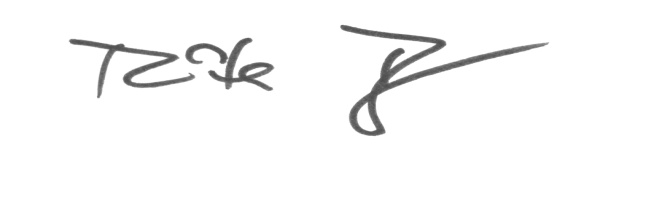 